MEMBERSHIP REGISTRATION Name: ___________________________________________________________________________    Telephone Number:    ___________________________  Address: _________________________________   Facebook name: ________________________  Instagram name: ____________________________Purpose of  joining the organization ______________________________________________________________________________________________________________________________________________________________________ Please confirm that the details above may be displayed on the WEW Website? Yes □ No □ Occupation: ________________________________________   _______________________________________________________________________________________________   Additional Contacts (information)                                    				Name:		    ___________________________________________________________________________    Email Address:      ___________________________________________________________________________   _______________________________________________________________________________________________    Which area you would you like to participate in:Community Group, Local Charity, Faith Group, Mentorship, Counselor, Life Coach, Fundraisers, Outreach and Book Club If other, please state: _____________________________________________________________________________First Choice ________________________________              Secondary Choice:__________________________ _Benefits of MembershipThe mission of Women Exhorting Women is to encourage women through acts of service. We believe in being the change we want to see Help with finding your God given purpose Form a sisterhoodSupport in running the organisation and developing the roles of its members Training courses and networking opportunitiesA voice for the voluntary sectorTerms of MembershipMembership is open to anyone who  is willing to be selfless. Who knows the importance of humility by being honest and trustworthy. WEW is committed to upholding the principles of good data handling practice. By making this application to join, you agree that we hold your details on our confidential database.In accordance with the Data Protection Act 1998 information is never supplied knowingly for commercial gain or use Our policy is to communicate with our members briefly through email or our website. Please let us know if this causes a problem. ___________________________________________________________________________________________    To confirm you want to be apart of the organization please complete your electronic signature:SIGNATURE_______________________________________________________________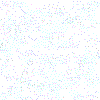 